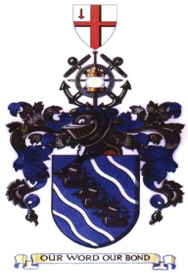 “OPPORTUNITY TO NETWORK”NEW VENUE - REVOLUTION BARThe Branch invites you to come along for a great social night to this superb venue and meet members of the Institute, students and committee to learn more about the Institute, Professional Qualifications and opportunities within the Maritime Industry.THURSDAY 30TH MAY 2019FROM 1800 HRS“REVOLUTION BAR”140-144 LEADENHALL STREETLONDON EC3V 4QTFirst Drink (Beers/Wine) will be provided.(until tab expires)NEAREST UNDERGROUND LIVERPOOL STRSVP Mike Harrison (for catering purposes)Email: activeshipping@gmx.com                   			Tel: +44 (0) 7785 372217COME ALONG AND SUPPORT THE BRANCH